Publicado en Barcelona el 15/03/2024 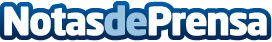 Schneider Electric presenta sus soluciones en REBUILD 2024 para la gestión eficiente de viviendas, edificios y VEEl Congreso de Arquitectura Avanzada y Construcción 4.0, REBUILD 2024, se celebrará del 19 al 21 de marzo en Madrid IFEMA. Schneider Electric, que repite un año más como Global Partner de REBUILD, mostrará su propuesta de valor integrada para el control y la gestión eficiente de viviendas, edificios y la carga de vehículo eléctricoDatos de contacto:Noelia IglesiasTeam Lewis+34 935 228 600Nota de prensa publicada en: https://www.notasdeprensa.es/schneider-electric-presenta-sus-soluciones-en Categorias: Eventos Sostenibilidad Innovación Tecnológica Construcción y Materiales Sector Energético http://www.notasdeprensa.es